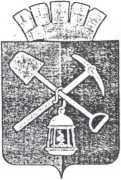 АДМИНИСТРАЦИЯ КИСЕЛЕВСКОГО
ГОРОДСКОГО ОКРУГАПОСТАНОВЛЕНИЕот «29» апреля 2019 г. № 57-н
Киселевский городской округО внесении изменений в постановление администрации
Киселевского городского округа от 30.05.2014 №83-н «Об утверждении
Положения о комиссии по соблюдению требований к служебному
поведению муниципальных служащих администрации Киселевского
городского округа и урегулированию конфликта интересов»В соответствии с Федеральным законом от 25.12.2008 №273-Ф3 «О противодействии коррупции», статьей 14.1 Федерального закона от 02.03.2007 №25-ФЗ «О муниципальной службе в Российской Федерации», во исполнение Указа Президента РФ от 01.07.2010 № 821 «О комиссиях по соблюдению требований к служебному поведению федеральных государственных служащих и урегулированию конфликта интересов» и с целью приведения в соответствие с требованиями действующего законодательства:Внести в постановление администрации Киселевского городского округа от 30.05.2014 №83-н «Об утверждении Положения о комиссии по соблюдению требований к служебному поведению муниципальных служащих администрации Киселевского городского округа и урегулированию конфликта интересов» следующие изменения:Пункт 12 Положения о комиссии по соблюдению требований к служебному поведению муниципальных служащих администрации Киселевского городского округа и урегулированию конфликта интересов изложить в следующей редакции:«12. Основаниями для проведения заседания комиссии является:а)	представление главой Киселевского городского округа, заведующим отдела делопроизводства и обеспечения деятельности администрации Киселевского городского округа о проверке достоверности и полноты сведений, представляемых гражданами, претендующими на замещение должностей муниципальной службы в администрации Киселевского городского округа, и соблюдения муниципальными служащими администрации Киселевского городского округа требований к служебному поведению, материалов проверки, свидетельствующих:2о представлении муниципальным служащим недостоверных
неполных сведений;о несоблюдении муниципальным служащим, замещающим должностьмуниципальной службы требований к служебному поведению и (ил
требований об урегулировании конфликта интересов;б)	поступившее в администрацию Киселевского городского округа
письменном виде:обращение гражданина, замещавшего в администрации Киселевского городского округа должность муниципальной службы, включенную в перечень коррупциогенных должностей, утвержденный нормативным правовым актом администрации Киселевского городского округа, о даче согласия на замещение должности в коммерческой или некоммерческой организации либо на выполнение работы на условиях гражданско-правового договора в коммерческой или некоммерческой организации, если отдельные функции по муниципальному управлению этой организацией входили в его должностные (служебные) обязанности, до истечения двух лет со дня0 увольнения с муниципальной службы;заявление муниципального служащего о невозможности по объективным причинам представить сведения о доходах, об имуществе и обязательствах имущественного характера своих супруги (супруга) и несовершеннолетних детей;уведомление муниципального служащего о возникновении личной заинтересованности при исполнении должностных обязанностей, которая приводит или может привести к конфликту интересов;в)	представление главы Киселевского городского округа или любогочлена комиссии, касающееся обеспечения соблюдения муниципальным служащим требований к служебному поведению и (или) требований об урегулировании конфликта интересов либо осуществления мер по предупреждению коррупции.	jг)	представление главой Киселевского городского округа материаловпроверки, свидетельствующих о представлении муниципальным служащим недостоверных или неполных сведений, предусмотренных частью 1 статьи 3 Федерального закона от 03.12.2012 № 230-ФЗ «О контроле за соответствие» расходов лиц, замещающих государственные должности, и иных лиц и доходам» (далее - Федеральный закон «О контроле за соответствием расхода лиц, замещающих государственные должности, и иных лрц их доходам»);д)	поступившие в соответствии с частью 4 статьи 12 Федергшьно.1 закона от 25.12.2008 №273-Ф3 «О противодействии коррупции» и статьей 64 трудового кодекса Российской Федерации, подпунктом «д» пункта Положения, утвержденного Указом Президента Российской Федерации 01.07.2010	№821, в администрацию Киселевского городского окруведомление коммерческой или некоммерческой организации о заключено гражданином, замещавшим должность муниципальной службы в орга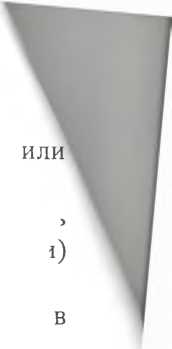 3местного самоуправления Киселевского городского округа, трудового или гражданско-правового договора на выполнение работ (оказание услуг), если отдельные функции муниципального управления данной организацией входили в его должностные (служебные) обязанности, используемые во время замещения должности в администрации города, органе администрации города, при условии, что указанному гражданину комиссией ранее было отказано во вступлении в трудовые и гражданско-правовые отношения с указанной организацией или что вопрос о даче согласия такому гражданину на замещение им должности в коммерческой или некоммерческой организации либо на выполнение им работы на условиях гражданско-правового договора в коммерческой или некоммерческой организации комиссией не рассматривался.»;Пункт 22 Положения о комиссии по соблюдению требований к служебному поведению муниципальных служащих администрации Киселевского городского округа и урегулированию конфликта интересов изложить в следующей редакции:«22. По итогам рассмотрения вопросов, указанных:в подпункте «г» пункта 12 настоящего Положения, комиссия принимает одно из следующих решений:а)	признать, что сведения, представленные муниципальными служащими в соответствии с частью 1 статьи 3 Федерального закона «О контроле за соответствием расходов лиц, замещающих государственные должности, и иных лиц их доходам», являются достоверными и полными;б)	признать, что сведения, представленные муниципальным служащим всоответствии с частью 1 статьи 3 Федерального закона «О контроле за соответствием расходов лиц, замещающих государственные должности, и иных лиц их доходам», являются недостоверными и (или) неполными. В этом случае комиссия рекомендует главе Киселевского городского округа применить к муниципальному служащему конкретную меру ответственности и (или) направить материалы, полученные в результате осуществления контроля за расходами, в органы прокуратуры и (или) иные государственные органы в соответствии с их компетенцией;	чв подпункте «д» пункта 12 настоящего Положения, комиссия принимает одно из следующих решений:а) дать согласие на замещение им должности или некоммерческой организации либо на выполнение работы на условиях гражданско-правового договора в коммерческой или некоммерческой организации, если отдельные функции по муниципальному управлению этой организацией входили в его должностные (служебные) обязанности;4б) установить, что замещение им на условиях трудового договора должности в коммерческой или некоммерческой организации и (или) выполнение коммерческой или некоммерческой организации работ (оказание услуг) нарушают требования статьи 12 Федерального закона от 25.12.2008 №273-Ф3 «О противодействии коррупции». В этом случае комиссия рекомендует руководителю администрации Киселевского городского округа проинформировать об указанных обстоятельствах органы прокуратуры и уведомившую организацию.».Опубликовать настоящее постановление в газете «Киселевск официальный» и разместить в информационно-телекоммуникационной сети «Интернет» на официальном сайте администрации Киселевского городского округа.Настоящее постановление вступает в силу с момента его официального опубликования.Контроль за исполнением постановления возложить на заместителя главы Киселевского городского округа - управляющего делами администрации К.С. Коробкина.Глава Киселевского
городского округаМ.А. Шкарабейников